Template for Appendix D on VariantsKindly insert your data into each section, based on the type of difference as indicated by the L1 Headings (Spacing Evaluation, Base Character Evaluation, Diacritics Stacking Evaluation). If L1 Heading is missing please create a new one.Kindly insert your data into a new subsection based on the actual variants comparedInsert code points into table. Color code linesGREEN for cases, where a final case for a variant was decideYELLOW where a graphic was created to compare two code pointsNO COLOR where no variant candidate for a code point was identifiedMeikla’s commentsI noticed that the coloring scheme has been used inconsistently.For example in D 4.4. The table should show all characters in repertoire which have a grave. I’m not sure if the list is complete. However for all given code points there is a potential candidate to be compared listed in that table. Therefore al lines should be highlighted yellow.I have corrected couloringI also noted some minor formatting issues such as the underlining of elements in the first table and some typos here and there, but this is not relevant at this stage in my opinion. I cannot find  underlining of elements in the first table, sorry , probably I am missing something.___________________________________________________________________________________________D.2 Spacing EvaluationD.2 DOUBLE ACUTE vs DIAERESISCode Points Analyzed: Sequence (őö and üű) (U+00F6 U+0151 and U+00FC U+0171) comapred using Google Fonts in https://wordmark.it/ :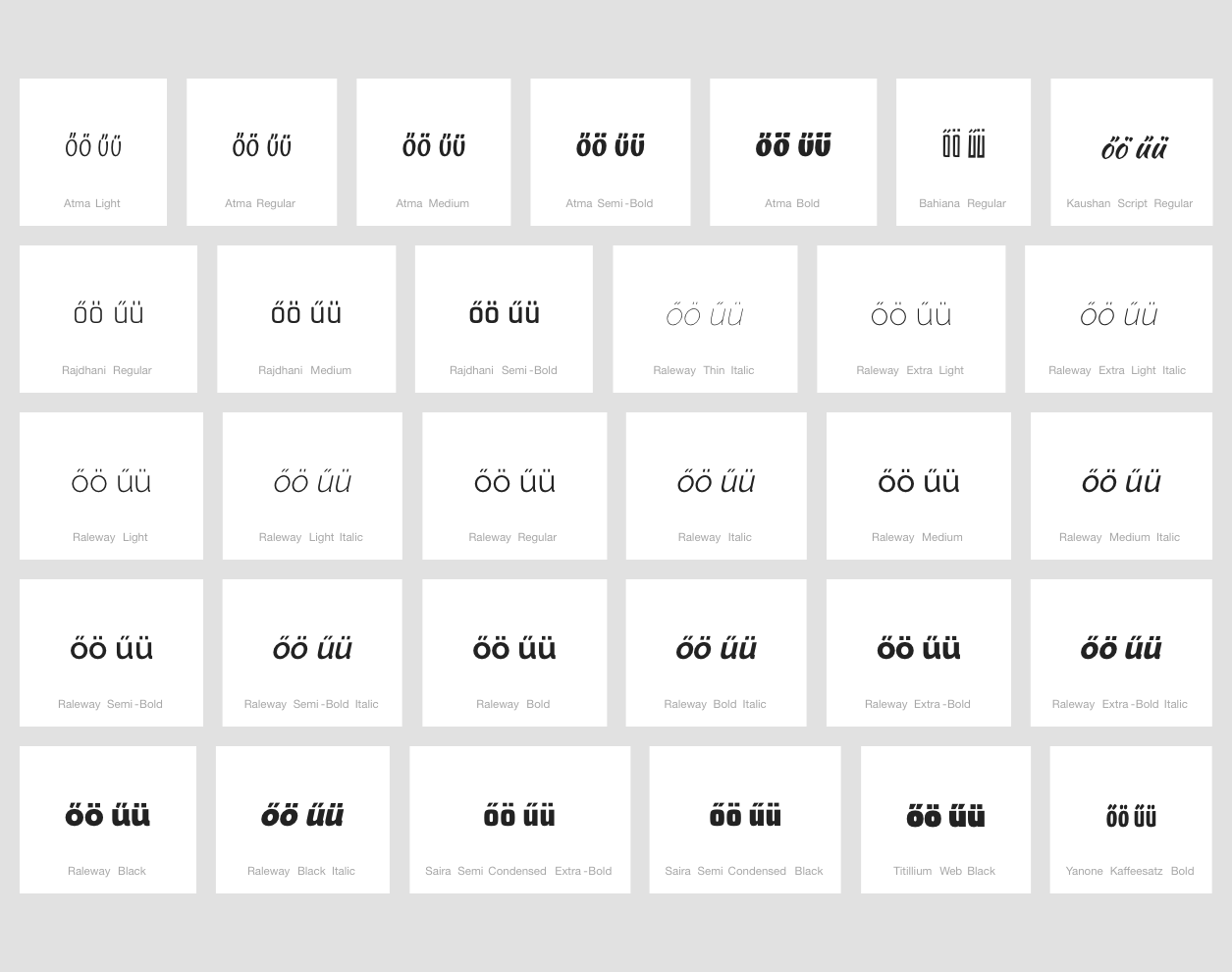 Findings:őö  and üű were considered as potential variant pairsThe representations of the Double Acute vs Diaeresis in these pairs are distinguishable in a number of fonts...In some number of fonts, the two diacritics look similar. Conclusion: Code points őö  and üű should  be investigated for visual similarityD.3 Base Character EvaluationD.3.1 LATIN SMALL LETTER T VS LATIN SMALL LETTER L WITH STROKECode Points Analyzed: Sequence (t ł) (U+0074 U+0142) compared using Google Fonts in https://wordmark.it/ :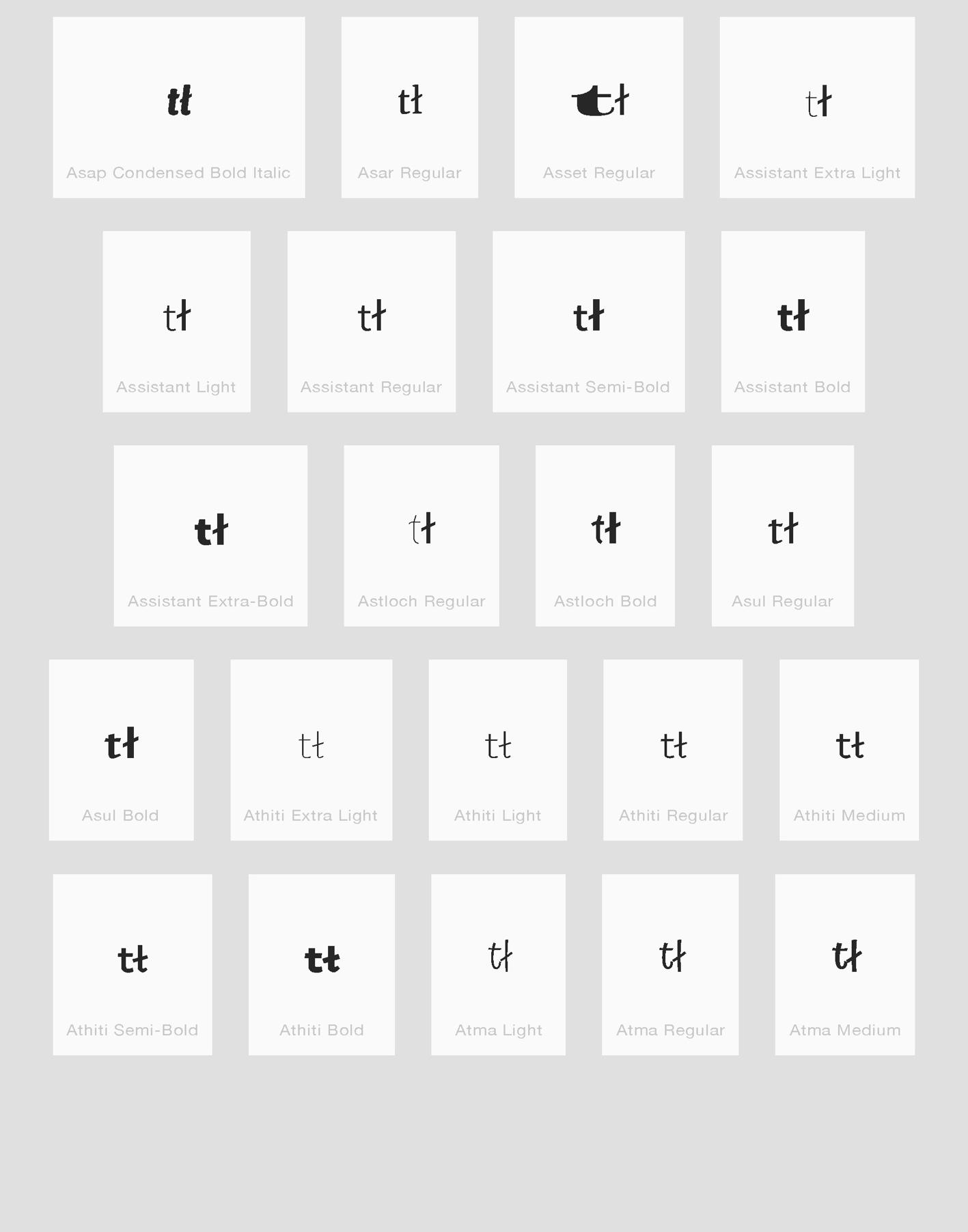 Findings:Glyphs are distinguishableD.3.2 LATIN SMALL LETTER A VS LATIN SMALL LETTER ALPHACode Points Analyzed: Findings:LATIN SMALL LETTER APLHA is not in the RepertoireD.3.3 LATIN SMALL LETTER F VS LATIN SMALL LETTER F WITH HOOKCode Points Analyzed: Findings:  These two code points should be treated as variantsExample from Swedish NewspaperSwedish uses a shape of “LATIN SMALL LETTER F” (U+0066) that is identical to “LATIN SMALLLETTER F WITH HOOK” (U+0192) in italic style. Example from a large, daily newspaper, inwhich all instances of “ƒ” are just variants of “f”.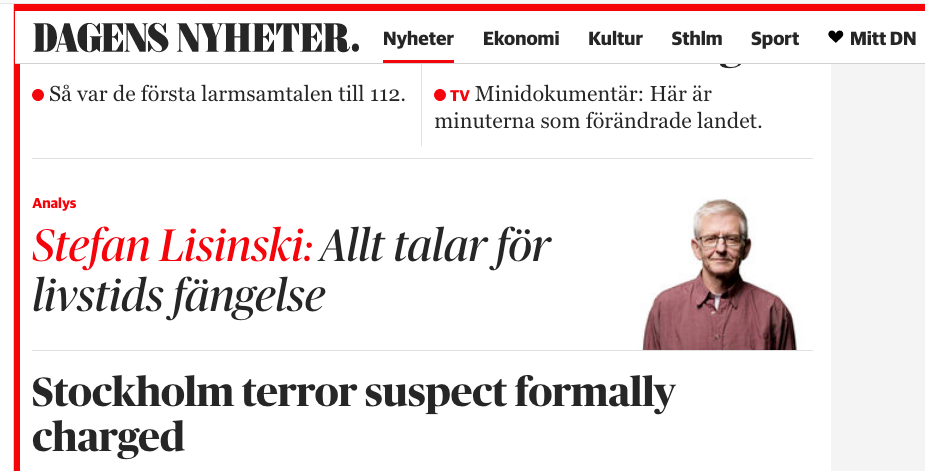 Example of U+0192 and U+0066, respectively, in Monotype Corsiva (48 pt):ƒfData collected 2018-01-31 by Mats Dufberg (linguist and native speaker of Swedish)D.4 Diacritics Stacking EvaluationD.4.1 Latin SMALL LETTER A WITH CIRCUMFLEX AND TILDE Code Points Analyzed: Sequence (aẫa) (U+0061 U+1EAB U+0061) compared using Google Fonts in https://wordmark.it/ :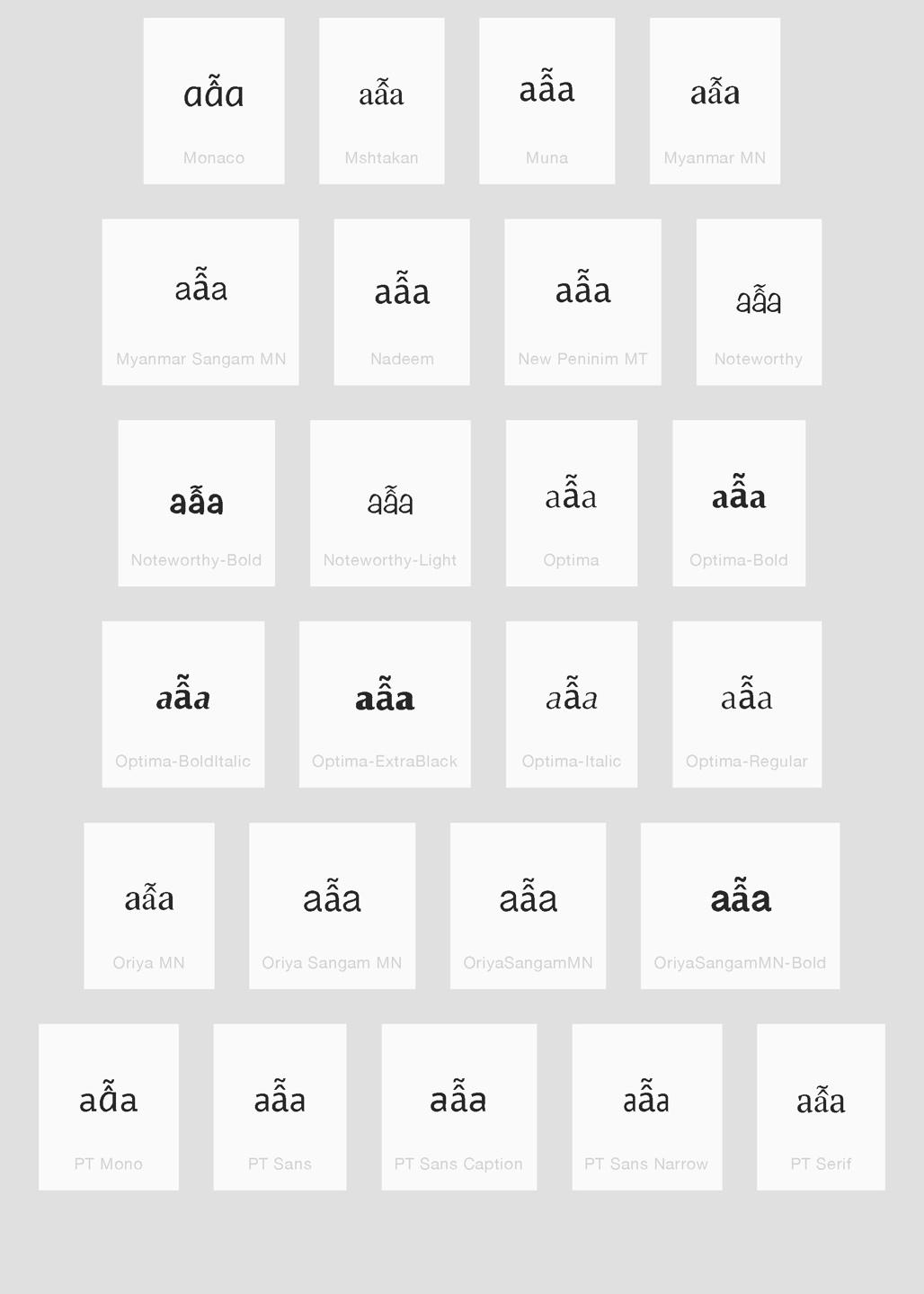 Findings:Stacking diacrtitics are always in placeD.4.2 LATIN SMALL LETTER E WITH CIRCUMFLEX AND TILDE Code Points Analyzed: Sequence (eễe) (U+0065 U+1EC5 U+0065) compared using Google Fonts in https://wordmark.it/ :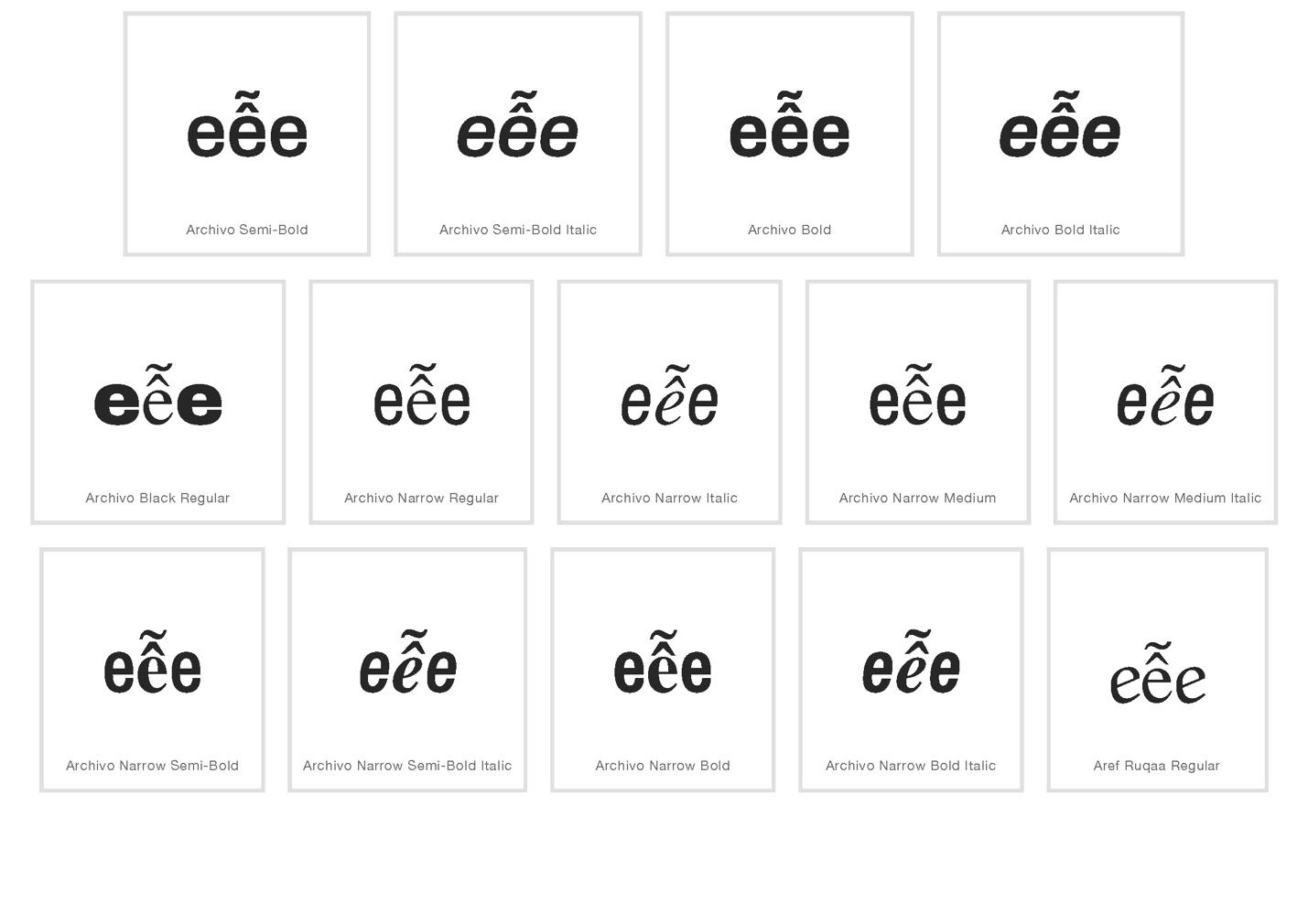 Findings:Stacking diacritics are always in placeD.4.3 LATIN SMALL LETTER O WITH CIRCUMFLEX AND TILDE Code Points Analyzed: Sequence (oỗo) (U+006F U+1EC5 U+006F) compared using Google Fonts in https://wordmark.it/ :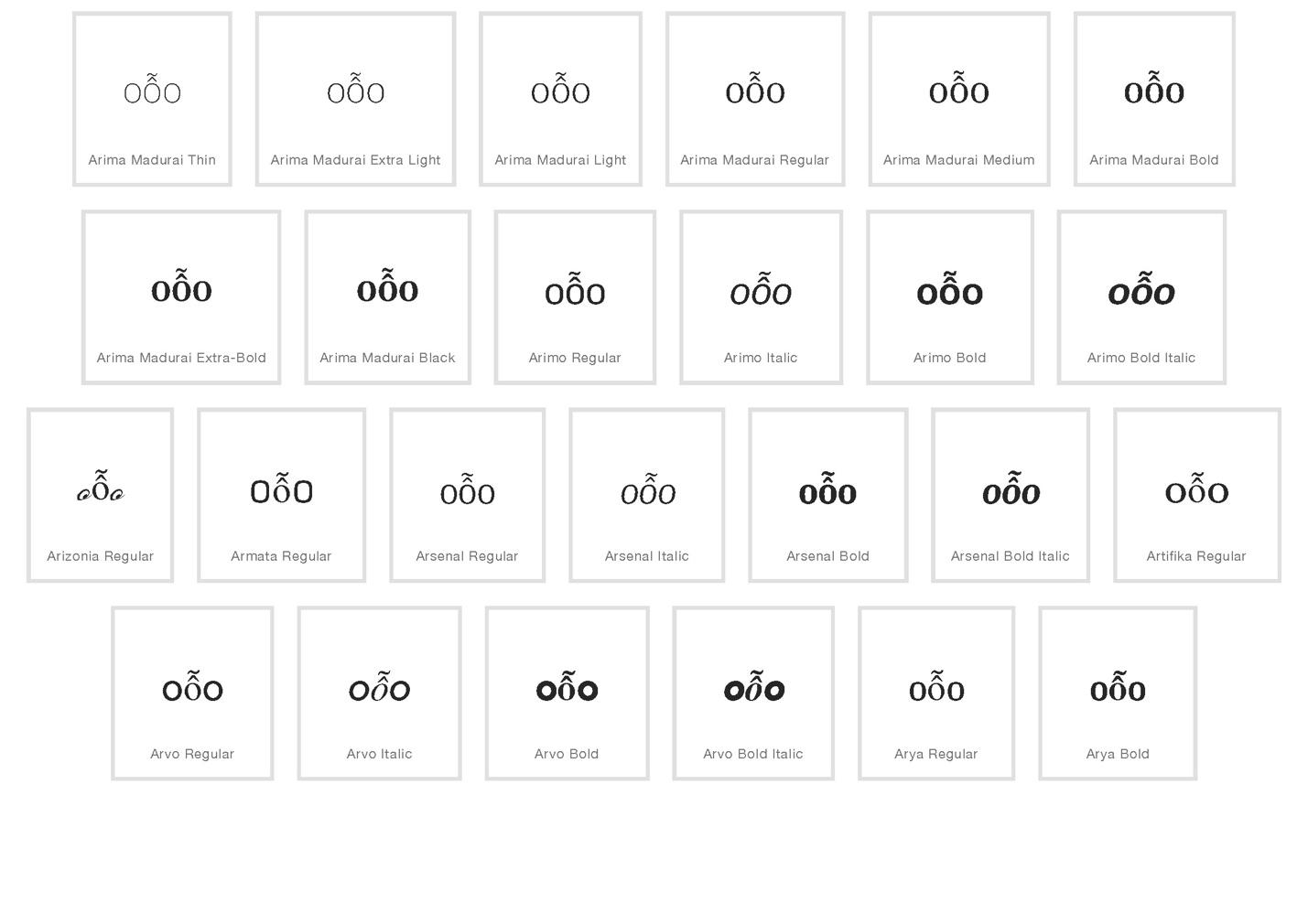 Findings:Stacking diacrtitics are always in placeD.4.4 DIACRITIC GRAVECode Points Analyzed: Sequence (aàa  and eèe and iìi and oòo and uùu and yỳy) (U+0061 U+00E0 U+0061  and U+0065 U+00E8 U+0065 and U+0069 U+00EC U+0069  and U+006F U+00F2 U+006F and U+0075 U+00F9 U+0075 and U+0079 U+1EF3 U+0079  ) compared using Google Fonts in https://wordmark.it/ :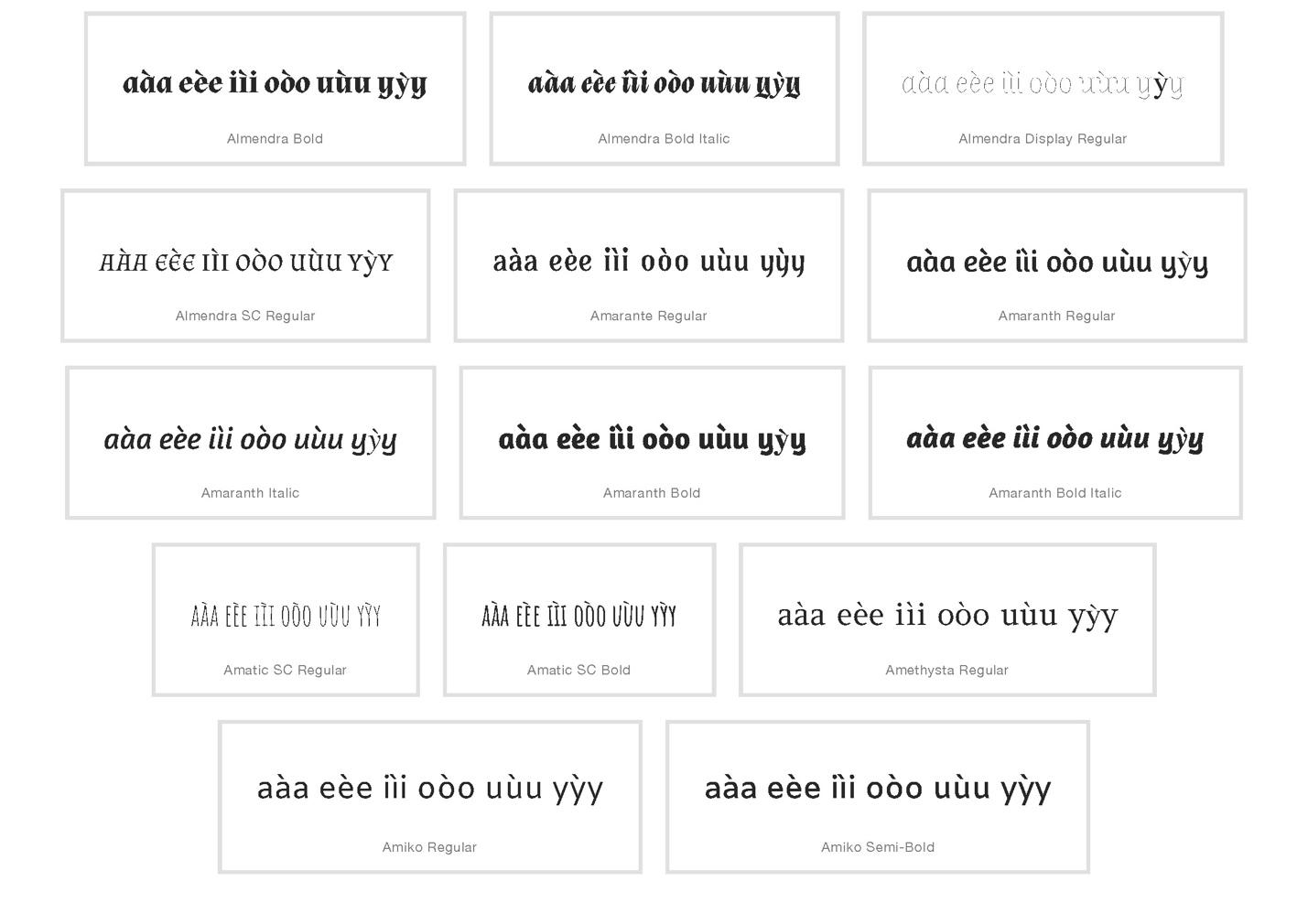 Findings:Diacrtitics are always in placeD.4.5  DIACITICS HORN AND GRAVECode Points Analyzed: Sequence (ờoơò  and ừuưù) (U+1EDD  U+006F U+01A1 U+00F2 and U+1EEB U+0075 U+01B0 U+00F9) compared using Google Fonts in https://wordmark.it/ :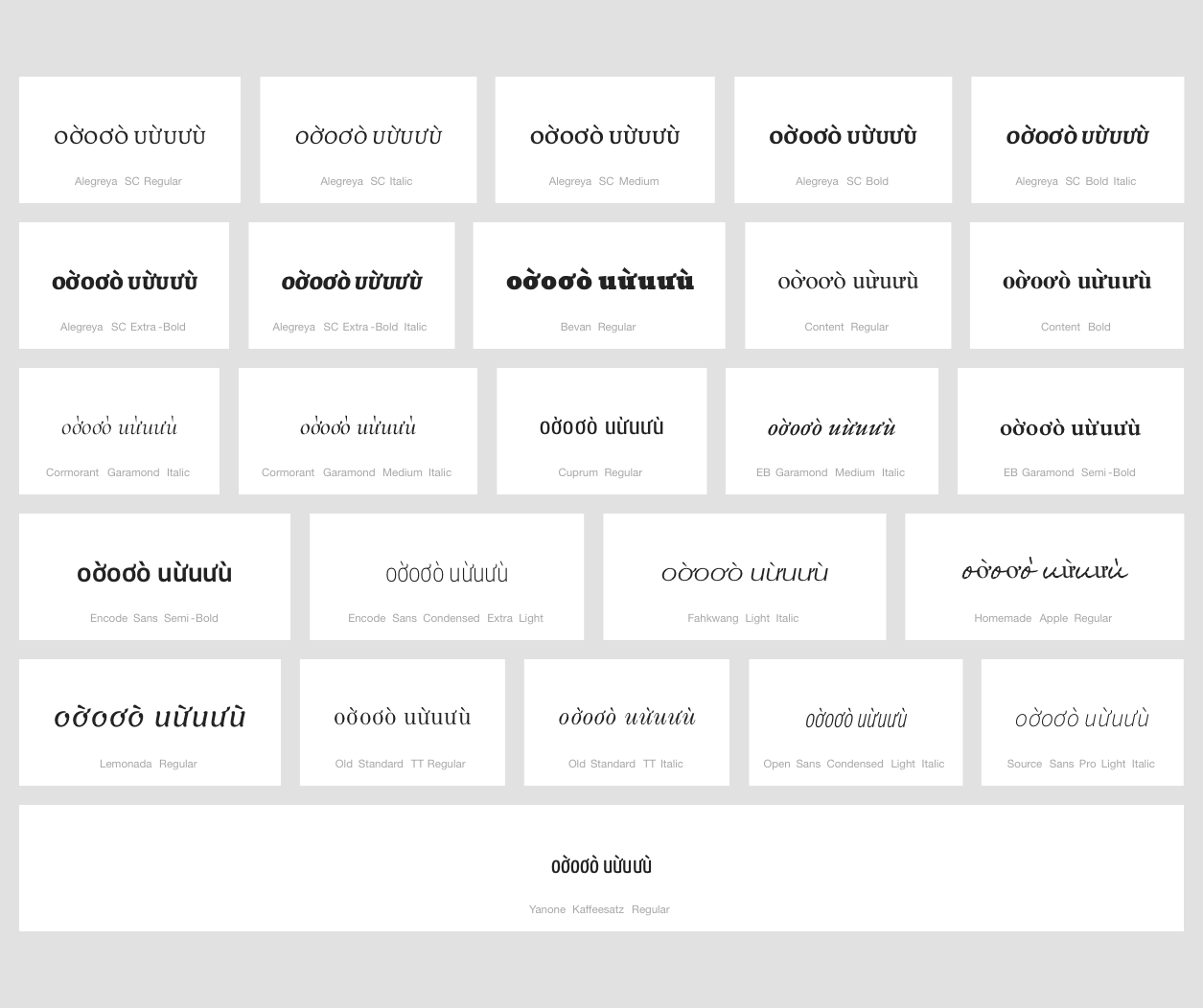 Findings:Diacrtitics are always in placeAdditional findings:In some fonts, especially in letter "u" case, it seems that horn belongs to the next character. There is no character with horn to the left in Repertoire.Code PointsGlyphNameCode PointsGlyphName006E + 0308n̈LATIN SMALL LETTER N + COMBINING DIAERESIS00E4äLATIN SMALL LETTER A WITH DIAERESIS00EBëLATIN SMALL LETTER E WITH DIAERESIS00EFïLATIN SMALL LETTER I WITH DIAERESIS00F6öLATIN SMALL LETTER O WITH DIAERESIS00FCüLATIN SMALL LETTER U WITH DIAERESIS00FFÿLATIN SMALL LETTER Y WITH DIAERESIS0151őLATIN SMALL LETTER O WITH DOUBLE ACUTE0171űLATIN SMALL LETTER U WITH DOUBLE ACUTE0254 + 0308ɔ̈LATIN SMALL LETTER OPEN O + COMBINING DIAERESIS025B + 0308ɛ̈LATIN SMALL LETTER OPEN E + COMBINING DIAERESIS025B + 0331 + 0308ɛ̱̈LATIN SMALL LETTER OPEN E + COMBINING MACRON BELOW + COMBINING DIAERESIS1E8DẍLATIN SMALL LETTER X WITH DIAERESISCode PointsGlyphName0074tLATIN SMALL LETTER T0142łLATIN SMALL LETTER L WITH STROKECode PointsGlyphGlyphNameName00610061aaLATIN SMALL LETTER A02510251ɑɑLATIN SMALL LETTER ALPHACode PointsGlyphName0066fLATIN SMALL LETTER F0192ƒLATIN SMALL LETTER F WITH HOOKCode PointsGlyphName0061aLATIN SMALL LETTER A1EABẫLATIN SMALL LETTER A WITH CIRCUMFLEX AND TILDECode PointsGlyphName0065eLATIN SMALL LETTER E1EC5ễLATIN SMALL LETTER E WITH CIRCUMFLEX AND TILDECode PointsGlyphName006FoLATIN SMALL LETTER E1EC5ỗLATIN SMALL LETTER O WITH CIRCUMFLEX AND TILDECode PointsGlyphName0061aLATIN SMALL LETTER A0065eLATIN SMALL LETTER E0069iLATIN SMALL LETTER I006FoLATIN SMALL LETTER E0075uLATIN SMALL LETTER U0079yLATIN SMALL LETTER Y00E0àLATIN SMALL LETTER A WITH GRAVE00E8èLATIN SMALL LETTER E WITH GRAVE00ECìLATIN SMALL LETTER I WITH GRAVE00F2òLATIN SMALL LETTER O WITH GRAVE00F9ùLATIN SMALL LETTER U WITH GRAVE1EF3ỳLATIN SMALL LETTER Y WITH GRAVECode PointsGlyphGlyphName006F006FoLATIN SMALL LETTER E00750075uLATIN SMALL LETTER U00F200F2òLATIN SMALL LETTER O WITH GRAVE00F900F9ùLATIN SMALL LETTER U WITH GRAVE01A101A1ơLATIN SMALL LETTER O WITH HORN01B001B0ưLATIN SMALL LETTER U WITH HORN1EDD1EDDờLATIN SMALL LETTER O WITH HORN AND GRAVE1EEB1EEBừLATIN SMALL LETTER U WITH HORN AND GRAVE